CURSO DE INICIACIÓN UNIVERSITARIALAPSO II- 2014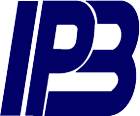 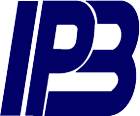 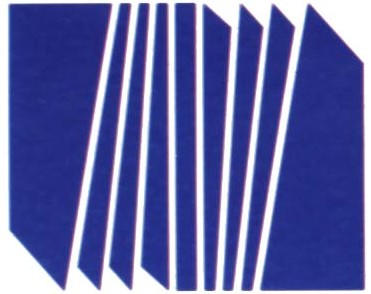 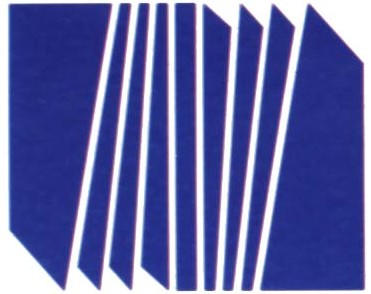 PROGRAMA DIDÁCTICOFASE I.       Semana 2 - 5FASE II.       Semana 6 - 9FASE III.      Semana 10 - 14REFERENCIAS MINIMASPLAN DE EVALUACIÓN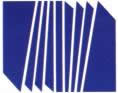         UNIVERSIDAD PEDAGÓGICA EXPERIMENTAL LIBERTADORINSTITUTO PEDAGÓGICO DE BARQUISIMETO“LUIS BELTRÁN PRIETO FIGUEROA”SUBDIRECCIÓN DE DOCENCIA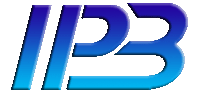 CURSO O FASE:  CURSO DE INICIACIÓN UNIVERSITARIA (CIU)NUMERO DE HORAS SEMANALES: 12 HORASESPECIALIDAD: TODAS.PRELACIÓN(ES): NO TIENETIPO DE CURSO: OBLIGATORIOAUTOR(es): MARCOS FLORES, ELSY FIGUEROA, DEAISY CERMEÑO, YILMER PINEDA BRITO, VANESSA BARROETA, GREGMAR LAMEDA, ESEQUIEL ROJAS, AURA GONZÁLEZ, YOLINEL HAMEL DE RODRÍGUEZ, DARNLEY GUACARÁN.COORDINADOR DE CIU: REINALDO ROMERODOCENTES: Marcos Flores, Elsy Figueroa, Deaisy Cermeño, Yilmer Pineda Brito, Vanessa Barroeta, Gregmar Lameda, Esequiel Rojas, Aura González, Yolinel Hamel De Rodríguez, Darnley Guacarán.PERÍODO ACADÉMICO: II-2014OBJETIVOS:Lograr un aprendizaje activo, reflexivo y auto evaluativo que lo ayude a entender lo que aprende; algo vital ya que aprender es una cuestión de equilibrio entre comprender y memorizar.Reconocer de forma libre teniendo presente la importancia de quién es, qué le gusta y lo que puede lograr.Fomentar valores tales como: bien común, libertad, igualdad, justicia, fraternidad, independencia, solidaridad, cooperación, responsabilidad, corresponsabilidad, perseverancia, disciplina, concentración y respeto.BLOQUE DE CONTENIDOSESTRATEGIARECURSOSEVALUACIÓNComponentes: PROCESOS COGNITIVOS, COMPETENCIAS COMUNICATIVAS, DESARROLLO HUMANO.Percepción. Memorización. Análisis – Síntesis. Comparación. Clasificación. Inferencia. Seguir Instrucciones. Motivación.  Atención. El aprendizaje en grupo. La lectura como proceso. Estrategias cognitivas y meta cognitivas para la comprensión lectora. Lectura crítica. Estrategias de lectura en áreas académicas. El conocimiento como valor. La moral y su desarrollo. Dilemas para la reflexión. Competencia y cooperación. Valores universales. Inversión de valores. Escala personal de valores. Proyecto de vida.Aplicación de evaluación diagnóstica.Percepción: realizar ejercicios con imágenes. ¿Qué logran percibir? Por medio de ejercicios de aprendizajes: ¿cómo soy, cómo me veo, cómo actúo? Trabajar ejercicios de memorización con trabalenguas, retahílas. Utilizar frases célebres para su análisis.Desde la cotidianidad: ¿qué toman en cuenta para ordenar el closet, biblioteca, baúl?A través de títulos sugerentes, realizar inferencias.Ejercicios de atención para lograr: atención, motivación, seguir instrucciones. Por medio de actividades cooperativas tales como: lectura de cuentos y/o ensayos, elaboración de dibujos sobre qué perciben de sus compañeros, redacción de su historia de vida.Elaboración de una Producción Escrita en el cual desarrolle todo lo aprendido hasta ahora. Elaboración de un Proyecto de Vida.Realizar reflexión y evaluación acerca del tema abordado.Materiales básicos de trabajo: borrador, pizarra, otros.Material informativo: libros, diccionarios, cuentos, ensayos, trabalenguas, retahílas.Material visual: retroproyector, rotafolios, proyector multimedia, laminarios y fotografías.Tipo:Diagnóstica, Formativa y Sumativa.Actividades y ponderación:A libre decisión del Docente que administre el curso.Técnica:Observación y Análisis de producción.Instrumentos:Registro descriptivo, Escala de Estimación, Lista de Cotejo.Formas de participación: Auto-evaluación y Evaluación del docente.OBJETIVOS:Entender la lectura como una actividad compleja que exige por parte de quien lee unas habilidades que le permitan convertir los símbolos en significado.Lograr criticidad y creatividad en el proceso de comprensión lectora.Identificar los posibles escenarios para la toma de una decisión.Reconocer los patrones de comportamiento que pueden aparecer a la hora de la toma de una decisión.Fomentar valores tales como: bien común, libertad, igualdad, justicia, fraternidad, independencia, solidaridad, cooperación, responsabilidad, corresponsabilidad, perseverancia, disciplina, concentración y respeto.BLOQUE DE CONTENIDOSESTRATEGIASRECURSOSEVALUACIÓNComponentes: PROCESOS COGNITIVOS, COMPETENCIAS COMUNICATIVAS, DESARROLLO HUMANO.Posibles escenarios al decidir. Herramientas para decidir: propósitos, metas y objetivos. Considerar todos los factores: positivo, negativo e interesantes. Prioridades básicas. Consecuencias y secuelas. Alternativas, posibilidades y opciones. Otros puntos de vista. Creatividad. Crítica. Producto final. Fallas del contexto. Patrones de comportamiento. Deficiencias cognitivas. Factores afectivos y motivacionales.Se propone inducir al estudiante al tema.Responder las siguientes interrogantes: ¿Cómo reacciono ante las dificultades? ¿Qué aspectos cambiaría de mi conducta? ¿Soy la misma persona en todos los ambientes donde me desenvuelvo? ¿He deseado ser alguien diferente?A través del Role Playing adecuar personas, situaciones y qué se hace cuando se encuentran en esa situación. Se deben presentar las siguientes situaciones problemas: ¿Qué actitud adopto ante las cosas que tengo que emprender? ¿Cómo me adapto a los cambios? ¿Cómo reacciono cuando tengo mucha ilusión por algo y no lo consigo? ¿Qué aspectos debo mejorar para lograr mi propósito? Cada situación debe presentarse en un tiempo mínimo de 45 minutos.Realizar reflexión y evaluación acerca del tema abordado.Materiales básicos de trabajo: pizarra, borrador, otros.Material informativo: Libros, Reportes de  Prensa escrita.Material visual:Retroproyector, rotafolios, proyector multimedia, laminarios y fotografías.Tipo:Diagnóstica, Formativa y Sumativa.Actividades y ponderación:A libre decisión del Docente que administre el curso.Técnica:Observación y Análisis de producciones.Instrumentos:Registro descriptivos, Escala de estimación.Formas de participación:Autoevaluación y evaluación del docente.OBJETIVOS: Concientizar la importancia de estar bien informado en la sociedad actual.Valorar la importancia de las bibliotecas e internet como principales centros de acceso a la información.Seleccionar las estrategias más idóneas para alcanzar las metas, los objetivos y prioridades.Lograr habilidades suficientes en la gestión del tiempo que sirvan tanto en la vida académica como en la vida profesional.Conocer las fases que se necesitan para elaborar un trabajo escrito.Saber desenvolverse aplicando técnicas de dominio de escena en una defensa oral incluyendo: expresión corporal, voz y dicción y dominio de conducta. Fomentar valores tales como: bien común, libertad, igualdad, justicia, fraternidad, independencia, solidaridad, cooperación, responsabilidad, corresponsabilidad, perseverancia, disciplina, concentración y respeto.BLOQUE DE CONTENIDOSESTRATEGIASRECURSOSEVALUACIÓNComponentes: PROCESOS COGNITIVOS, COMPETENCIAS COMUNICATIVAS, DESARROLLO HUMANO.Definición del problema. Plan de solución. Supervisión del plan. Evaluación de la solución obtenida. Métodos algorítmicos y heurísticos. Solución de problemas y metacognición. Estructura básica de un trabajo escrito. Calidad del escrito. Exposición oral. Tipos de escritos. La búsqueda de información y las nuevas tecnologías. Definición y proceso de la creatividad. Personalidad creativa. Estímulos a la creatividad. Trabajo en equipos.Se propone inducir al estudiante al tema.A través de archivos clasificados presentar casos sobre: Acoso Escolar, Diversidad, Stress; donde el estudiante pueda reconocer ¿Qué es un problema? ¿Para qué resolverlo?, y que pueda llegar al fin último que es la reflexión – acción.Aplicar Técnicas de Interacción Grupal.Realizar reflexión y evaluación acerca del tema abordado.Materiales básicos de trabajo: pizarra, borrador, otros.Material informativo: Libros, Reportes de  Prensa escrita.Material visual:Retroproyector, rotafolios, proyector multimedia, laminarios y fotografías.Tipo:Diagnóstica, Formativa y Sumativa.Actividades y ponderación:A libre decisión del Docente que administre el curso.Técnica:Observación y Análisis de producciones.Instrumentos:Registro descriptivos, Escala de estimación.Formas de participación:Autoevaluación y evaluación del docente.Covey, Sean. (2013). Las 6 decisiones más importantes de tu vida. Ediciones Palabra S.A. Madrid.Covey, Stephen. (2003). Los 7 hábitos de la gente altamente efectiva. Editorial Paidós. Buenos Aires.Hernández, F. (Comp.). (2010). Máster. Biblioteca práctica de comunicación. Editorial Océano. Madrid. Ríos Cabrera, P. (2004). La aventura de aprender. Cognitus C.A. Caracas.UNIDADSEMANAESTRATEGIAS DE EVALUACIÓNTECNICASINSTRUMENTOSPROPOSITOPONDERACIONI1-2-3-4-5Prueba Diagnóstica.Elaboración de Rutas Históricas.Discusión Socializada.Informe GrupalMedios ImpresosInforme IndividualObservación y Análisis de producción.Registro descriptivo, Escala de Estimación.DiagnósticaFormativaSumativa101010I I6-7-8-9Discusión Socializada.Encuentros vivénciales.Arqueo Hemerográfico.Cuadro ComparativoObservación y Análisis de producción.Registro descriptivo, Escala de Estimación.FormativaFormativaSumativaSumativa1020III10-11-12-13Participación en  Debate.Presentación de conclusiones.Participación en Mesa de Trabajo.Ensayo.Trabajo de Campo.Elaboración de Informe.Difusión de  Hallazgos obtenidosObservación y Análisis de producciones.Auto y Co-ObservaciónRegistro descriptivos, Escala de estimación.Escala de estimaciónFormativoSumativaSumativaFormativoSumativaSumativa101010            10